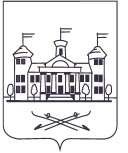 МУНИЦИПАЛЬНЫЙ СОВЕТВНУТРИГОРОДСКОГО МУНИЦИПАЛЬНОГО ОБРАЗОВАНИЯ САНКТ-ПЕТЕРБУРГА поселок ПАРГОЛОВОшестого созыва2019 - 2024 гг.Р Е Ш Е Н И Е30.06.2021                                                                                                          № 10«О внесении изменений в решение Муниципального совета внутригородского муниципального образования Санкт-Петербурга поселок Парголово от 09.12.2020 г. № 23 «О бюджете внутригородского муниципального образования Санкт-Петербурга поселок Парголово на 2021 год и на плановый период 2022 и 2023 годов»В соответствии с постановлениями Местной администрации внутригородского муниципального образования Санкт-Петербурга поселок Парголово (далее – МО Парголово) от 24.06.2021 г. № 16 и от 19.05.2021 № 13 «О внесении изменений в Постановление Местной администрации внутригородского муниципального образования Санкт-Петербурга поселок Парголово от 03.12.2020 г. № 49 «Об утверждении муниципальных программ, финансируемых из местного бюджета внутригородского муниципального образования Санкт-Петербурга поселок Парголово на 2021 год и на плановый период 2022 и 2023 годов в новой редакции», Муниципальный совет МО Парголово принимаетР Е Ш Е Н И Е1. Внести в решение Муниципального совета МО Парголово от 09.12.2020 г. № 23 «О бюджете внутригородского муниципального образования Санкт-Петербурга поселок Парголово на 2021 год и на плановый период 2022 и 2023 годов» следующие изменения и дополнения:1.1. В подпункт 1.2. пункта 1 внести следующие изменения:«Утвердить общий объем расходов:на 2021 год – в сумме 225 193,4 тыс. руб.»;1.2. В подпункт 1.3. пункта 1 внести следующие изменения:«Установить размер дефицита бюджета:на 2021 год – в сумме 7 560,7 тыс. руб.»;1.3. В пункт 4 внести следующие изменения:«Утвердить ведомственную структуру расходов бюджета МО Парголово на 2021 год согласно приложению 1».1.4. В пункт 6 внести следующие изменения:«Утвердить распределение бюджетных ассигнований бюджета МО Парголово по разделам, подразделам, целевым статьям (муниципальным программам и непрограммным направлениям деятельности), группам (группам и подгруппам) видов расходов и (или) по целевым статьям (муниципальным программам и непрограммным направлениям деятельности), группам (группам и подгруппам) видов расходов классификации расходов бюджетов на 2021 год согласно приложению 2».1.5. В пункт 9 внести следующие изменения:«Утвердить источники внутреннего финансирования дефицита бюджета МО Парголово, перечень статей и видов источников финансирования дефицита бюджета МО Парголово на 2021 год согласно приложению 3».1.6. Дополнить пунктом 20:«Утвердить верхний предел муниципального внутреннего долга МО Парголово:на 1 января 2022 года - в сумме 0,0 тыс. руб.,в том числе по муниципальным гарантиям МО Парголово 0,0 руб.;на 1 января 2023 года - в сумме 0,0 тыс. руб.,в том числе по муниципальным гарантиям МО Парголово 0,0 руб.;на 1 января 2024 года - в сумме 0,0 тыс. руб.,в том числе по муниципальным гарантиям МО Парголово 0,0 руб.»1.7. Дополнить пунктом 21:«Утвердить предельный объем муниципального долга МО Парголово:в течение 2021 года - в сумме 0,0 тыс. руб.;в течение 2022 года - в сумме 0,0 тыс. руб.;в течение 2023 года - в сумме 0,0 тыс. руб.»2. Контроль за исполнением данного решения возложить на Главу МО Парголово.3. Настоящее решение вступает в силу на следующий день после дня его официального опубликования.Глава МО Парголово                                                                                       О. А. Кутыловская